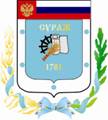 Контрольно-счетная палата Суражского муниципального района243 500, Брянская область, г. Сураж, ул. Ленина, 40,оф.46 Тел. (48330) 2-11-45, E-mail: c.palata@yandex.ruЗаключениепо результатам экспертно-аналитического мероприятия  «Экспертиза исполнения  бюджета Суражского муниципального района Брянской области за 1 квартал 2020 года»             г. Сураж                                                                         28 мая 2020 года    1.  Основание для проведения экспертизы: Федеральный закон от 07.02.2011г. №6-ФЗ «Об общих принципах организации и деятельности контрольно-счетных органов субъектов Российской Федерации и муниципальных образований», Положение от 26.12.2014г. №59 «О Контрольно-счетной палате Суражского муниципального района», пункт 1.2.3 плана работы Контрольно-счетной палаты на 2020 год, приказа  от 15.05.2020г. № 8.2.  Цель экспертизы: информация о ходе исполнения бюджета Суражского муниципального района за 1 квартал  2020 года.3. Предмет экспертизы: отчет об исполнении бюджета Суражского муниципального района за 1 квартал 2020 года, утвержденный постановлением Администрации Суражского муниципального района от 15.05.2020 г. № 337. Решением Суражского районного Совета народных депутатов от 16.12.2019г. № 54 «О бюджете Суражского муниципального района на 2020 год и на плановый период 2021 и 2022 годов» (далее - Решение о бюджете) на 2020 год утверждены основные характеристики бюджета:Общий объем доходов в сумме 386230,6 тыс. руб.;          Общий объем расходов в сумме 386230,6 тыс. руб.Дефицит бюджета утвержден в сумме 0,0 тыс. рублей.В течение первого квартала 2020 года изменения в решение о бюджете не вносились.Исполнение за 1 квартал 2020 года согласно отчету об исполнении бюджета Суражского муниципального района составило:- по доходам 84643,7 тыс. руб.;- по расходам 92218,3 тыс. руб., Дефицит бюджета составил в сумме 7574,6 тыс. рублей.Основные параметры бюджета Суражского муниципального района за 1 квартал 2020 года представлены в таблице: тыс. рублейИсполнение за 1 квартал 2020 года по доходам составило 21,2%, по расходам – 22,4%. Исполнение бюджета по доходам ниже уровня прошлого года на 616,9 тыс. рублей, или 0,7% в основном за счет снижения объема безвозмездных поступлений на 1164,6 тыс. рублей (1,9%). По расходам исполнение 1 квартала 2020 года выше уровня прошлого года на 1,9% или 1753,8 тыс. рублей. Исполнение доходной части бюджета за 1 квартал 2020 года Доходы бюджета за 1 квартал 2020 года по годовой уточненной бюджетной росписи составили 399464,3 тыс. рублей,  исполнены в сумме 84643,7 тыс. рублей, или на 21,2%.  При формировании доходной части бюджета собственные доходы занимают 30,3% в структуре доходов. Наибольший удельный вес в структуре собственных доходов занимают налоговые доходы – 95,9%, среди которых 73,8% занимает налог на доходы физических лиц, являясь бюджетообразующим. Наименьший удельный вес – 0,6% в структуре налоговых доходов занимает налог, взимаемый в связи с применением патентной системы налогообложения. Неналоговые доходы в структуре собственных доходов в 1 квартале 2020 года занимают 4,1%, наибольший удельный вес здесь принадлежит  Доходам от использования имущества, находящегося в государственной и муниципальной собственности – 64,7%. Безвозмездные поступления занимают наибольший удельный вес в доходной части бюджета района – 69,7%. Наибольший удельный вес в структуре безвозмездных поступлений в 1 квартале 2020 года занимают субвенции  бюджетам  субъектов РФ  муниципальных образований – 69,9%.Наименьший удельный вес в структуре безвозмездных поступлений занимают субсидии - 1,2%.Структура и динамика поступления доходов района за 1 квартал 2020 года  тыс. рублейВ общем объеме доходов, поступивших за 1 квартал 2020 года налоговые и неналоговые доходы составляют  25686,4 тыс. рублей, или  30,3%, увеличившись к уровню 1 квартала 2019 года на 547,8 тыс. рублей, или на 2,2%.  Финансовая помощь из областного бюджета  получена  в сумме 58957,4  тыс. рублей, или 69,7% от общего объема поступлений, снизившись по сравнению с 1 кварталом 2019 года на 1164,6 тыс. рублей, или на 1,9%.Налог на доходы физических лиц  за 1 квартал 2020 года исполнен в объеме 18173,8 тыс. рублей или 20,1% показателя бюджетной росписи, увеличившись по сравнению с аналогичным периодом прошлого года на 646,8 тыс. рублей, или на 3,7%. В структуре налоговых доходов доходов составляет 73,8%.Акцизы  по подакцизным товарам  (продукции),  производимым на территории РФ в 1 квартале 2020 года составили 4148,8 тыс. рублей или 21,8% к уточненной бюджетной росписи. В структуре налоговых доходов составляют 17,0%. Поступление акцизов в 1 квартале 2020 года по сравнению с аналогичным периодом прошлого года снизилось на 233,7 тыс. рублей, или на 5,3%.Единый налог на вмененный доход для отдельных видов деятельности за 1 квартал 2020 года в бюджет поступил в объеме 1438,6 тыс. рублей (29,1% к уточненной бюджетной росписи), что ниже аналогичного периода прошлого года на 139,5 тыс. рублей, или на 8,8%. В структуре налоговых и неналоговых доходов составляет 5,8%. Единый сельскохозяйственный налог за 1 квартал 2020 года в бюджет поступил в объеме 193,3 тыс. рублей (87,5% к уточненной бюджетной росписи), что выше аналогичного периода прошлого года на 114,0 тыс. рублей, или в 2,4 раза. В структуре налоговых и неналоговых доходов составляет 0,8%.Налог, взимаемый в связи с применением патентной системы за 1 квартал 2020 года  в бюджет поступил в объеме 159,0 тыс. рублей (36,9% к уточненной бюджетной росписи), что выше аналогичного периода прошлого года на 49,4 тыс. рублей, или на 45,1%. В структуре налоговых и неналоговых доходов составляет 0,6%.Государственная пошлина за 1 квартал 2020 года в бюджет поступила в объеме 496,5 тыс. рублей (41,0% к уточненной бюджетной росписи), что выше аналогичного периода прошлого года на 204,5 тыс. рублей, или на 70,0%. В структуре налоговых и неналоговых доходов составляет 2,0%.Доходы от использования имущества, находящегося в государственной и муниципальной собственности за 1 квартал 2020 года поступили в бюджет в сумме 677,4 тыс. рублей (24,5% к уточненной бюджетной росписи). По сравнению с  аналогичным  периодом прошлого года отмечено увеличение  по  данному  виду  доходов на 249,3 тыс. рублей, или на 58,2%. В структуре неналоговых доходов составляют 64,7%.Платежи   при   пользовании   природными   ресурсами за 1 квартал 2020 года поступили в бюджет в сумме 260,4 тыс. рублей (42,0% к уточненной бюджетной росписи), по сравнению с  аналогичным  периодом прошлого года произошло увеличение на 102,7 тыс. рублей, или на 65,1%. В структуре неналоговых доходов составляют 24,9%.Доходы от оказания платных услуг и компенсации затрат государства за 1 квартал 2020 года поступили в бюджет в сумме 10,1 тыс. рублей (100,1% к уточненной бюджетной росписи), по сравнению с  аналогичным  периодом прошлого года произошло увеличение на 10,1 тыс. рублей, или на 100,0%. В структуре неналоговых доходов составляют 1,0%.Доходы от продажи материальных и нематериальных активов за 1 квартал 2020 года  в бюджет не поступали.Штрафы, санкции, возмещение ущерба за 1 квартал 2020 года поступили в бюджет в сумме 97,9 тыс. рублей (264,5% к уточненной бюджетной росписи), по сравнению с  аналогичным  периодом прошлого года произошло снижение на 146,4 тыс. рублей, или на 59,9%. В структуре неналоговых доходов составляют 9,4%.Прочие неналоговые доходы за 1 квартал 2020 года поступили в бюджет в сумме 0,5 тыс. рублей (5,3% к уточненной бюджетной росписи), по сравнению с  аналогичным  периодом прошлого года произошло увеличение на 0,5 тыс. рублей, или на 100,0%. В структуре неналоговых доходов составляют 0,0%.Дотации за 1 квартал 2020 года поступили в бюджет в сумме 17060,7 тыс. рублей (33,3% к уточненной бюджетной росписи), по сравнению с  аналогичным  периодом прошлого года поступило больше на 1615,5 тыс. рублей, или на 10,5%. В структуре безвозмездных поступлений составляют 28,9%.Субсидии бюджетам субъектов РФ и муниципальных образований (межбюджетные субсидии) за 1 квартал 2020 года поступили в бюджет в сумме 708,9 тыс. рублей (2,6% к уточненной бюджетной росписи), по сравнению с  аналогичным  периодом прошлого года поступило больше на 708,9 тыс. рублей, или на 100,0%. В структуре безвозмездных поступлений составляют 1,2%.Субвенции  бюджетам  субъектов РФ  муниципальных образований за 1 квартал 2020 года поступили в бюджет в сумме 41183,80 тыс. рублей (20,6% к уточненной бюджетной росписи), по сравнению с  аналогичным  периодом прошлого года произошло увеличение на 4336,8 тыс. рублей, или на 11,8%. В структуре безвозмездных поступлений субвенции составляют 69,9%. Иные межбюджетные трансферты за 1 квартал 2020 года поступили в бюджет в сумме 4,0 тыс. рублей(100,0% к уточненной бюджетной росписи) по сравнению с  аналогичным  периодом прошлого года произошло снижение на 7825,8 тыс. рублей, или на 99,9%.  В структуре безвозмездных поступлений субвенции составляют 0,0%. Исполнение расходной части бюджета за 1 квартал 2020 года  Расходы бюджета за 1 квартал 2020 года по годовой уточненной бюджетной росписи составили в сумме 411559,1 тыс. рублей,  исполнены в сумме 92218,3 тыс. рублей, или 23,9%.   В структуре расходов  наибольший удельный вес традиционно приходится на раздел 07 «Образование» - 65,4, а наименьший удельный вес в отчетном периоде приходится на раздел 05 «ЖИЛИЩНО-КОММУНАЛЬНОЕ ХОЗЯЙСТВО» -0,1%. Структура расходов бюджета за 1 квартал 2020 года тыс.рублейВ сравнении с аналогичным периодом прошлого года существенные изменения в структуре наблюдаются по разделам:- «ОБРАЗОВАНИЕ» (-9,7%);- «ФИЗИЧЕСКАЯ КУЛЬТУРА И СПОРТ»  (+3,7%);- «СОЦИАЛЬНАЯ ПОЛИТИКА» (+0,7%).Анализ расходных обязательств за 1 квартал 2020 г. по разделам и подразделам бюджетной классификации   тыс.рублейИз представленной выше таблицы видно, что в целом бюджет района по расходам за 1 квартал 2020 года исполнен на 22,4%. Исполнение ниже среднего (22,4%) сложилось по 4 из 10 разделов:- 0500 «Жилищно-коммунальное хозяйство» - 2,4%;- 10 00 «Социальная политика» - 13,9%.- 0400 «Национальная экономика» - 14,0%;- 0100 «Общегосударственные вопросы» - 19,3%;Выше среднего исполнение сложилось по разделам:- 11  «Физическая культура и спорт» - 35,2%;- 07 00 «Образование» - 25,1%;Раздел 0100 «Общегосударственные вопросы»По разделу исполнение составило 7227,1 тыс. рублей, или 19,3% от уточненной бюджетной росписи, что выше уровня аналогичного периода прошлого года на 190,4 тыс. рублей, или на 2,7%. Исполнение осуществлялось по подразделам:Подраздел 0102 «Функционирование высшего должностного лица субъекта Российской Федерации и муниципального образования»Исполнение по подразделу составило 54,6 тыс. рублей, или 12,1% от уточненной бюджетной росписи. Финансовое обеспечение расходов  производилось на содержание Главы Суражского района.Подраздел 0103 «Функционирование законодательных (представительных) органов государственной власти и представительных органов муниципальных образований»Исполнение по подразделу составило 287,0 тыс. рублей, или 26,5% от уточненной бюджетной росписи. Вышеуказанные  расходы были направлены на функционирование аппарата Суражского районного Совета народных депутатов.  Подраздел 0104 «Функционирование Правительства РФ, высших  исполнительных органов государственной власти субъектов РФ, местных администраций»Исполнение по подразделу составило 3829,8 тыс. рублей, или 17,4% от уточненной бюджетной росписи, средства направлены на функционирование аппарата администрации Суражского района.Подраздел 0106 «Обеспечение деятельности финансовых, налоговых и таможенных органов и органов финансового (финансово-бюджетного) надзора»Исполнение по данному подразделу составило 1498,3 тыс. рублей, или 24,4% от уточненной бюджетной росписи. Финансовое обеспечение расходов производилось на обеспечение деятельности финансового отдела администрации Суражского района и обеспечение деятельности Контрольно-счетной палаты Суражского района.Подраздел 0107 «Обеспечение проведения выборов и референдумов»Исполнение по данному подразделу в отчетном периоде не производилось. Подраздел 0113 «Другие общегосударственные вопросы»Исполнение по подразделу составило 1557,3 тыс. рублей, или 20,9% от уточненной бюджетной росписи. Финансовое обеспечение расходов производилось на Обеспечение деятельности МФЦ,  административной комиссии администрации Суражского района.                         Раздел 0200 «Национальная оборона»По разделу исполнение составило 171,9 тыс. рублей или 25,0% от годовой уточненной бюджетной росписи, удельный вес в общей сумме расходов бюджета составляет 0,2%. Исполнение за 1 квартал 2020 года по данному разделу выше уровня аналогичного периода прошлого года на 3,4 тыс. рублей, или на 2,0%. Средства использованы по подразделу 02 03 « Мобилизационная и вневойсковая подготовка» и направлены поселениям в виде субвенций на осуществление отдельных государственных полномочий по первичному воинскому учету.  Раздел 0300 «Национальная безопасность и правоохранительная деятельность»По данному разделу исполнение составило 629,3 тыс. рублей или 19,3% от годовой уточненной бюджетной росписи,  удельный вес в общей сумме расходов бюджета составляет 0,7% Исполнение за 1 квартал 2020 года по данному разделу выше уровня аналогичного периода прошлого года на 161,8 тыс. рублей, или на 34,6%. Финансовое обеспечение расходов производилось по подразделу 03 09 «Защита населения и территории от чрезвычайных ситуаций природного и техногенного характера, гражданская оборона» на текущее содержание единой диспетчерской службы (ЕДДС).                                         Раздел 0400 «Национальная экономика»По данному разделу исполнение составило  869,6 тыс. рублей или 2,6% от годовой уточненной бюджетной росписи, удельный вес в общей сумме расходов составил 5,3%. Исполнение за 1 квартал 2020 года по данному разделу ниже уровня аналогичного периода прошлого года на 3975,1 тыс. рублей, или в 5,6 раза.                Подраздел 0405 «Сельское хозяйство и рыболовство»Исполнение по подразделу отсутствует.Подраздел 0408 «Транспорт»Исполнение по подразделу составило 543,3 тыс. рублей, или 14,6% от уточненной бюджетной росписи. Средства направлены на компенсацию части потерь в доходах, возникающих в результате регулирования тарифов на перевозку пассажиров автомобильным пассажирским транспортом по муниципальным маршрутам регулярных перевозок. Подраздел 0409 «Дорожное хозяйство»Исполнение по подразделу составило 4034,8 тыс. рублей, или 13,5% от уточненной бюджетной росписи. Расходы произведены в рамках Дорожного фонда. Подраздел 0412 «Другие вопросы в области национальной экономики»Исполнение по подразделу составило 266,6 тыс. рублей или 30,3% от уточненной бюджетной росписи. Раздел 0500 «Жилищно-коммунальное хозяйство»По данному разделу исполнение составило  126,0 тыс. рублей или 2,4% от годовой  бюджетной росписи, удельный вес в общей сумме расходов составил 0,1%. Исполнение за 1 квартал 2020 года по данному разделу выше уровня аналогичного периода прошлого года на 126,0 тыс. рублей, или на 100,0%.Подраздел 0502 «Коммунальное  хозяйство»Исполнение по подразделу составило 126,0 тыс. рублей или 2,4% от уточненной бюджетной росписи. Подраздел 0503 «Благоустройство»По данному подразделу   расходы в 1 квартале 2020 года не производились.                                             Раздел 07 00 «Образование»По данному разделу исполнение составило  60353,6 тыс. рублей или 25,1% от годовой  бюджетной росписи, удельный вес в общей сумме расходов составил 65,4%. Исполнение за 1 квартал 2020 года по данному разделу ниже уровня аналогичного периода прошлого года на 7609,1 тыс. рублей, или на 11,2%.Подраздел 0701 «Дошкольное образование»Исполнение по подразделу составило 13889,0 тыс. рублей или 21,0% от уточненной бюджетной росписи. Финансовое обеспечение расходов производилось на функционирование муниципальных бюджетных дошкольных образовательных учреждений. Подраздел 0702 «Общее образование»Исполнение по данному подразделу составило 41654,6 тыс. рублей, или 27,4% от уточненной бюджетной росписи. Финансовое обеспечение расходов производилось на обеспечение деятельности общеобразовательных школ Суражского района, предоставление льгот по коммунальным услугам педагогическим работникам образования.Подраздел 0703 «Дополнительное образование»Исполнение по данному подразделу составило 2140,4 тыс. рублей, или 23,2% от уточненной бюджетной росписи. Финансовое обеспечение расходов производилось на текущее содержание учреждений дополнительного образования.Подраздел 0707 «Молодежная политика и оздоровление детей»Исполнение по данному подразделу составило 1,0 тыс. рублей, или 0,1% от уточненной бюджетной росписи.                 Подраздел 0709 «Другие вопросы в области образования» Исполнение по подразделу составило 2667,8 тыс. рублей, или 22,5% от уточненной бюджетной росписи. Финансовое обеспечение расходов производилось на обеспечение деятельности аппарата отдела образования администрации Суражского района, централизованной бухгалтерии отдела образования администрации Суражского района, субвенции на компенсацию расходов на предоставление мер социальной поддержки работникам образовательных организаций, работающим в сельских населенных пунктах и поселках городского типа на территории Брянской области.                           Раздел 08 00 «Культура и  кинематография» По данному разделу исполнение составило 6627,1 тыс. рублей или 23,0% от годовой уточненной бюджетной росписи, удельный вес в общей сумме расходов бюджета составил 7,2%. Исполнение за 1 квартал 2020 года по данному разделу выше уровня аналогичного периода прошлого года на 267,9 тыс. рублей, или на 4,2%.Подраздел 08 01 «Культура»Исполнение  по подразделу составило 5274,7  тыс. рублей, или 24,5% от уточненной бюджетной росписи. Финансовое обеспечение расходов  производилось на текущие расходы по содержанию МБУК «Районный культурно-досуговый центр», МБУК «Суражская районная межпоселенческая библиотека.Подраздел 08 04 «Другие вопросы в области культуры, кинематографии»Исполнение по подразделу составило 1352,3 тыс. рублей, или 18,8% от уточненной бюджетной росписи. Финансовое обеспечение расходов  производилось на обеспечение деятельности аппарата управления отдела культуры администрации Суражского района, централизованной бухгалтерии отдела культуры администрации Суражского, предоставление мер социальной поддержки по оплате жилья и коммунальных услуг отдельным категориям граждан, работающих в учреждениях культуры, находящихся в сельской местности.Раздел 10 00 «Социальная политика»По данному разделу исполнение составило 5982,1 тыс. рублей или 13,9% от годовой уточненной бюджетной росписи, удельный вес в общей сумме расходов бюджета составил 6,5%. Исполнение за 1 квартал 2020 года по данному разделу выше уровня аналогичного периода прошлого года на 756,4 тыс. рублей, или на 14,5%.                                 Подраздел 10 01 «Пенсионное обеспечение»Исполнение по данному подразделу составило 604,9 тыс. рублей, или 25,8% от уточненной бюджетной росписи. Финансовое обеспечение расходов  производилось на доплату к пенсии муниципальных служащих.                Подраздел 10 03 «Социальное обеспечение населения»Исполнение по данному подразделу составило 24,5 тыс. рублей, или 14,8% от уточненной бюджетной росписи. Финансовое обеспечение расходов  производилось на выплаты по обеспечению сохранности жилых помещений, закрепленных за детьми – сиротами и детьми, оставшихся без попечения родителей.                                Подраздел 10 04 «Охрана семьи и детства»Исполнение по данному подразделу составило  5074,6 тыс. рублей, или 13,0% от уточненной бюджетной росписи. Финансовое обеспечение расходов производилось на:- Обеспечение реализации переданных полномочий субъекта РФ в части социальной поддержки и социального обслуживания детей – сирот и детей, оставшихся без попечения родителей, включая выплаты денежного пособия опекунам и приемным семьям;-  Компенсация части родительской платы за содержание ребенка в муниципальных дошкольных учреждениях.Подраздел 10 06 «Другие вопросы в области социальной политики»Исполнение по данному подразделу составило  225,1 тыс. рублей, или 19,1% от уточненной бюджетной росписи, что выше уровня аналогичного периода прошлого года на 7,8 тыс. рублей, или на 3,6%. Финансовое обеспечение расходов производилось на текущее содержание органа опеки и попечительства по исполнению  отдельных  государственных  полномочий  по опеке и попечительству  над несовершеннолетними и текущее содержание комиссии по делам несовершеннолетних и защите их прав по исполнению  отдельных  государственных  полномочий  по профилактике безнадзорности и правонарушений несовершеннолетних, а так же выплаты за счет средств резервного фонда.                   Раздел 11 00 «Физическая культура и спорт» По данному разделу исполнение составило 4609,9 тыс. рублей или 35,2% от годовой уточненной бюджетной росписи, удельный вес расходов в общей сумме расходов бюджета составляет 5,0%. Исполнение за 1 квартал 2020 года по данному разделу выше уровня аналогичного периода прошлого года на 3409,2 тыс. рублей, или в 3,8 раза.                           Подраздел 11 01 «Физическая культура»Исполнение по подразделу составило 2495,7 тыс. рублей, или 27,4% от уточненной бюджетной росписи.Подраздел 11 02 «Массовый спорт»Исполнение по подразделу составило 2089,0 тыс. рублей, или 59,6% от уточненной бюджетной росписи.Подраздел 11 05 «Другие вопросы в области физической культуры и спорта»Исполнение по данному подразделу составило 25,2 тыс. рублей, или 5,4% от уточненной бюджетной росписи. Финансовое обеспечение расходов производилось на мероприятия по спорту.Раздел 14 00 «Межбюджетные трансферты общего характера бюджета субъектов РФ и муниципальных образований»По данному разделу денежные средства освоены на 33,3%, исполнение составило 1646,7 тыс. рублей. Удельный вес расходов раздела – 1,8% в общих расходах района. Исполнение за 1 квартал 2020 года по данному разделу выше уровня аналогичного периода прошлого года на 472,7 тыс. рублей, или на 40,3%. Подраздел 14 01  «Дотации на выравнивание бюджетной обеспеченности субъектов РФ и муниципальных образований»Исполнение по данному подразделу составило 313,3 тыс. рублей, или 33,3% от уточненной бюджетной росписи. Дотации направлены на выравнивание бюджетной обеспеченности поселений района.Подраздел 14 02  «Иные дотации»Исполнение по данному подразделу составило 1333,3 тыс. рублей, или 33,3% от уточненной бюджетной росписи. Дотации направлены на поддержку мер по обеспечению сбалансированности бюджетов поселений Суражского района.Источники финансирования дефицита бюджета              В соответствии со статьей 81 Бюджетного кодекса Российской Федерации, Решением Суражского районного Совета народных депутатов от 16.12.2018г. № 54 «О бюджете Суражского муниципального района на 2020 год и на плановый период 2021 и 2022 годов» прогнозируемый дефицит бюджета был утверждён в сумме 0,0 тыс. рублей. В соответствии с отчётом об исполнении бюджета за 1 квартал 2020г. бюджет исполнен с дефицитом в объёме 7574,6 тыс. рублей.                Анализ использования средств резервного фондаВ соответствии со статьей 81 Бюджетного кодекса Российской Федерации, Решением Суражского районного Совета народных депутатов от 16.12.2018г. № 54 «О бюджете Суражского муниципального района на 2020 год и на плановый период 2021 и 2022 годов» установлен размер резервного фонда Суражского района на 2020 год в сумме 100,0 тыс. рублей.Согласно представленной отчетности расходы по резервному фонду  за 1 квартал 2020 года не производились. Исполнение целевых программРешением Суражского районного Совета народных депутатов от 16.12.2018г. № 54 «О бюджете Суражского муниципального района на 2020 год и на плановый период 2021 и 2022 годов» запланированы бюджетные ассигнования на реализацию 4 муниципальных целевых программы:- «Развитие образования Суражского района на 2020-2022 годы»;- «Реализация полномочий администрации Суражского района на 2020-2022 годы»;- «Управление муниципальными финансами Суражского района на 2020-2022 годы»;- «Управление муниципальной собственностью Суражского района на 2020-2022 годы».Общая сумма расходов по целевым программам утверждена с учетом изменений в размере 408496,7 тыс. рублей, что составляет 99,3% от общего объема расходов запланированных на 2019 год(411559,1 тыс. рублей).(тыс. рублей) В 1 квартале 2020 года  кассовое исполнение по программам составило 91720,2 тыс. рублей, или 22,5% от уточненной бюджетной росписи, и выше аналогичного периода прошлого года на 2,0%.Ниже 25% исполнение сложилось по программе «Реализация полномочий администрации Суражского района на 2019-2021 годы» - 17,3% и «Управление муниципальной собственностью Суражского района  на 2019-2021 годы» - 20,3%.Непрограммные расходы запланированы с учетом изменений в сумме 3062,4 тыс. рублей, исполнены в сумме 498,3 тыс. рублей, или 16,3% от уточненных назначений. Проверка соответствия отчета бюджетной классификации Российской Федерации В рамках проведенного анализа исполнения бюджета поселения за              1 квартал 2020 года проанализирована полнота и правильность заполнения приложений к отчету об исполнении бюджета. Представленный отчет об исполнении бюджета Суражского муниципального района Брянской области поселения соответствует требованиям приказа Министерства финансов Российской Федерации от 08 июня 2018 года № 132н «О порядке формирования и применения кодов бюджетной классификации Российской Федерации, их структуре и принципах назначения». Анализ квартальной бюджетной отчетности на предмет соответствия нормам законодательстваСостав представленной квартальной бюджетной отчетности содержит полный объем форм бюджетной отчетности, установленный Инструкциями №191н и №33н. Результаты анализа указанных форм бюджетной отчётности подтверждают их составление с соблюдением порядка, утверждённого Инструкциями №191н и №33н, а так же соответствие контрольных соотношений между показателями форм годовой бюджетной отчётности, проанализирована полнота и правильность заполнения форм бюджетной отчетности. Нарушений не установлено. Проведенное экспертно-аналитическое мероприятие «Экспертиза исполнения бюджета Суражского муниципального района Брянской области района за 1 квартал 2020 года» позволяет сделать следующие выводы:  1. Исполнение за 1 квартал 2020 года согласно отчету об исполнении бюджета Суражского муниципального района составило:- по доходам 84643,7 тыс. рублей или 21,2% от уточненного плана;- по расходам 92218,3 тыс. рублей, или 22,4% от уточненной сводной росписи;Дефицит бюджета составил в сумме 7574,6 тыс. рублей.2. При формировании доходной части бюджета собственные доходы занимают 30,3% в структуре доходов. Наибольший удельный вес в структуре собственных доходов занимают налоговые доходы – 95,9%, среди которых 73,8% занимает налог на доходы физических лиц, являясь бюджетообразующим. Неналоговые доходы в структуре собственных доходов в 1 квартале 2020 года занимают 4,1%, наибольший удельный вес здесь принадлежит  Доходам от использования имущества, находящегося в государственной и муниципальной собственности – 64,7%. Безвозмездные поступления занимают наибольший удельный вес в доходной части бюджета района – 69,7%. 3. Исполнение расходов ниже среднего (22,4%) сложилось по 4 из 10 разделов:- 0500 «Жилищно-коммунальное хозяйство» - 2,4%;- 10 00 «Социальная политика» - 13,9%.- 0400 «Национальная экономика» - 14,0%;- 0100 «Общегосударственные вопросы» - 19,3%;Выше среднего исполнение сложилось по разделам:- 11  «Физическая культура и спорт» - 35,2%;- 07 00 «Образование» - 25,1%;4.  Отчет подготовлен в рамках полномочий администрации Суражского муниципального района и не противоречит действующему законодательству и муниципальным правовым актам Суражского района, а так же удовлетворяет требованиям полноты отражения средств бюджета по доходам, расходам и источникам финансирования дефицита бюджета. Предложения:1.Направить заключение Контрольно-счетной палаты главе администрации Суражского района В.П. Риваненко с предложениями: - Главным администраторам доходов районного бюджета принять действенные меры по совершенствованию администрирования доходных источников.- Главным распорядителям средств районного бюджета обеспечить исполнение бюджета района в текущем году в запланированном объеме.ПредседательКонтрольно-Счетной палаты                                     Суражского муниципального района                                        Н.В. ЖидковаНаименование показателяКассовое исполнение за 1 квартал 2019гУточненная бюджетная роспись за  2020г.Кассовое исполнение за 1 квартал 2020г.% исполнения к уточненной бюджетной росписиОтношение 1 кв.2020г. к 1 кв. 2019г., (+,-)Отношение 1 кв.2020г. к 1 кв. 2019г., %Доходы бюджета всего в т.ч.85260,6399464,384643,721,2-616,999,3Налоговые и неналоговые доходы25138,5121255,025686,421,2547,9102,2Безвозмездные поступления60122,0278209,358957,421,2-1164,698,1Расходы бюджета90464,5411559,192218,322,41753,8101,9Дефицит (+), Профицит (-)-5203,913233,7-7574,6-57,2-2370,7145,6Наименование показателяИспол-нение за 1 квартал 2019 годаУточнен-ная бюджетная роспись на 2020 годИспол-нение за 1 квартал 2020 года% испол-нения к уточ. бюд. росписиСтруктура,%Отно-шение 1 кв.2020г. к 1 кв. 2019г., (+,-)Отно-шение 1 кв.2020г. к 1 кв. 2019г., % НАЛОГОВЫЕ И НЕНАЛОГОВЫЕ ДОХОДЫ                                       25138,612125525686,421,230,3547,8102,2 НАЛОГОВЫЕ ДОХОДЫ                                       23998,511621124640,121,295,9641,6102,7Налог на доходы  физических  лиц 175279020018173,820,173,8646,8103,7Налоги на товары (работы, услуги) реализуемые на территории РФ4412,5192024178,821,817,0-233,794,7Единый налог на вмененный доход для отдельных видов деятельности1578,149471438,629,15,8-139,591,2Единый сельскохозяйственный налог79,3221193,387,50,8114,0В 2,4 разаНалог, взимаемый в связи с применением патентной системы налогообложения109,643115936,90,649,4145,1Государственная пошлина2921210496,541,02,0204,5170,0НЕНАЛОГОВЫЕ ДОХОДЫ                                       1140,150441046,320,74,1-93,891,8Доходы от использования имущества, находящегося в государственной и муниципальной собственности428,12767677,424,564,7249,3158,2Платежи при пользовании природными ресурсами157,7620260,442,024,9102,7165,1Доходы от оказания платных услуг (работ) и компенсации затрат государства01010,1101,01,010,1-Доходы от продажи материальных и нематериальных активов310160000,00,0-310,00,0Штрафы, санкции, возмещение ущерба244,33797,9264,69,4-146,440,1Прочие неналоговые доходы0100,55,00,00,5-БЕЗВОЗМЕЗДНЫЕ ПОСТУПЛЕНИЯ60122278209,358957,421,269,7-1164,698,1Дотации бюджетам субъектов РФ  и муниципальных образований15445,25118217060,733,328,91615,5110,5Субсидии бюджетам субъектов РФ и муниципальных образований (межбюджетные субсидии)026873,9708,92,61,2708,9-Субвенции  бюджетам  субъектов РФ  муниципальных образований36847200149,341183,820,669,94336,8111,8Иные межбюджетные трансферты7829,844100,00,0-7825,80,1Возврат остатков субсидий, субвенций и иных межбюджетных трансфертов, имеющих целевое назначение прошлых лет00 0-0,00,0-Итого:85260,6399464,384643,821,2100,0-616,899,3Наименование разделовРазделИспол-нено за 1 квартал 2019 годаСтрук-тура %Испол-нено за 1 квартал 2020 годаСтрук-тура %ОБЩЕГОСУДАРСТВЕННЫЕ ВОПРОСЫ017036,77,87227,17,8НАЦИОНАЛЬНАЯ ОБОРОНА02168,50,2171,90,2НАЦИОНАЛЬНАЯ БЕЗОПАСНОСТЬ И ПРАВООХРАНИТЕЛЬНАЯ ДЕЯТЕЛЬНОСТЬ03467,50,5629,30,7НАЦИОНАЛЬНАЯ ЭКОНОМИКА04869,61,04844,75,3ЖИЛИЩНО-КОММУНАЛЬНОЕ ХОЗЯЙСТВО050,00,0126,00,1ОБРАЗОВАНИЕ0767962,775,160353,665,4КУЛЬТУРА, КИНЕМАТОГРАФИЯ086359,27,06627,17,2СОЦИАЛЬНАЯ ПОЛИТИКА105225,75,85982,16,5ФИЗИЧЕСКАЯ КУЛЬТУРА И СПОРТ111200,71,34609,95,0МЕЖБЮДЖЕТНЫЕ ТРАНСФЕРТЫ ОБЩЕГО ХАРАКТЕРА БЮДЖЕТАМ СУБЪЕКТОВ РФ И МУНИЦИПАЛЬНЫХ ОБРАЗОВАНИЙ141174,01,31646,71,8ИТОГО РАСХОДОВ:90464,5100,092218,4100,0Наименование разделовРазделПодразделУточне-нный план 2020г.Уточнен-ная бюджетная роспись на 2020 годИспол-нение за 1 квартал 2019 годаИспол-нение за 1 квартал 2020 года% испол-нения к уточ. бюд. росписиОтно-шение 1 кв.2020г. к 1 кв. 2019г., (+,-)Отно-шение 1 кв.2020г. к 1 кв. 2019г., %Итого расходов:411559,1411559,190464,592218,322,41753,8101,9ОБЩЕГОСУДАРСТВЕННЫЕ ВОПРОСЫ0137436,237436,27036,77227,119,3190,4102,7Функционирование высшего должностного лица субъекта РФ и муниципального образования0102451,1451,1176,254,612,1-121,631,0Функционирование представительных органов муниципальных образований01031084,11084,1246,1287,026,540,9116,6Функционирование местных администраций010421952,221952,24039,23829,817,4-209,494,8Судебная система010513,313,3000,00,00Обеспечение деятельности финансовых органов и органов финансового (финансово-бюджетного) надзора01066139,46139,41117,61498,324,4380,7134,1Обеспечение проведения выборов и референдумов01070,00,00000,00Другие общегосударственные вопросы01137443,37443,31457,61557,320,999,7106,8НАЦИОНАЛЬНАЯ ОБОРОНА02687,5687,5168,5171,925,03,4102,0Мобилизационная и вневойсковая подготовка0203687,5687,5168,5171,925,03,4102,0НАЦИОНАЛЬНАЯ БЕЗОПАСНОСТЬ И ПРАВООХРАНИТЕЛЬНАЯ ДЕЯТЕЛЬНОСТЬ033261,63261,6467,5629,319,3161,8134,6Защита населения и территории от чрезвычайных ситуаций природного и техногенного характера, гражданская оборона03093241,63241,6467,5629,319,4161,8134,6Другие вопросы в области национальной безопасности и правоохранительной деятельности031420,020,0000,00,00НАЦИОНАЛЬНАЯ ЭКОНОМИКА0434602,034602,0869,64844,714,03975,1557,1Сельское хозяйство и рыболовство0405159,3159,313,10,00,0-13,10,0Транспорт04083733,03733,0551,0543,314,6-7,798,6Дорожное хозяйство (дорожные фонды)040929830,829830,87,04034,713,54027,7В 576,4 разаДругие вопросы в области национальной экономики0412878,9878,9298,5266,630,3-31,989,3ЖИЛИЩНО-КОММУНАЛЬНОЕ ХОЗЯЙСТВО055255,95255,90126,02,4126,0-Коммунальное хозяйство05025255,95255,90126,02,4126,0-Благоустройство0503000000,00ОБРАЗОВАНИЕ07240346,4240346,467962,760353,625,1-7609,188,8Дошкольное образование070166235,666235,619932,213889,021,0-6043,269,7Общее образование0702152210,1152210,143723,841654,627,4-2069,295,3Дополнительное образование детей07039230,09230,01883,92140,423,2256,5113,6Молодежная политика 0707796,9796,923,21,00,1-22,24,3Другие вопросы в области образования070911873,811873,82399,62667,822,5268,2111,2КУЛЬТУРА, КИНЕМАТОГРАФИЯ0828754,628754,66359,26627,123,0267,9104,2Культура080121544,521544,55011,35274,724,5263,4105,3Другие вопросы в области культуры, кинематографии08047210,17210,11347,91352,318,84,4100,3СОЦИАЛЬНАЯ ПОЛИТИКА1043186,843186,85225,75982,113,9756,4114,5Пенсионное обеспечение10012344,02344,0594,2604,925,810,7101,8Социальное обеспечение населения1003165,0165,036,524,514,8-12,067,1Охрана семьи и детства100439035,339035,34369,85074,613,0704,8116,1Другие вопросы в области социальной политики10061642,51642,5225,1278,216,953,1123,6ФИЗИЧЕСКАЯ КУЛЬТУРА И СПОРТ1113088,113088,11200,74609,935,23409,2383,9Физическая культура11019113,09113,01027,02495,727,41468,7243,0Массовый спорт11023507,13507,10,02089,059,62089,0#ДЕЛ/0!Другие вопросы в области физической культуры и спорта1105468,0468,0173,725,25,4-148,514,5МЕЖБЮДЖЕТНЫЕ ТРАНСФЕРТЫ ОБЩЕГО ХАРАКТЕРА БЮДЖЕТАМ СУБЪЕКТОВ РФ И МУНИЦИПАЛЬНЫХ ОБРАЗОВАНИЙ144940,04940,01174,01646,733,3472,7140,3Дотации на выравнивание бюджетной обеспеченности муниципальных образований1401940,0940,0224,0313,333,389,3139,9Иные дотации14024000,04000,0950,01333,433,3383,4140,4Наименование программыУточненная роспись2020г.Кассовое испол-нение за 1 квартал 2019г.Кассовое испол-нение за 1 квартал 2020г.Отношение 1 1кв 2020г к 1 кв 2019г %% испол-нения к уточненной бюджет-ной росписи«Реализация полномочий администрации Суражского района на 2019-2021 годы»0114835426872,425723,695,717,3«Управление муниципальными финансами Суражского района на 2019-2021 годы»0210004,92152,22988,4138,929,9«Развитие образования Суражского района на 2019-2021 годы»03246946,560179,862359103,625,3«Управление муниципальной собственностью Суражского района  на 2019-2021 годы»043191,3687,4649,294,420,3Итого:408496,789891,891720,2102,022,5